					ANNEXE 1 - FR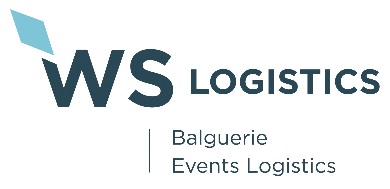 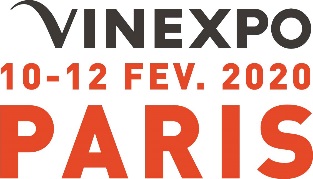 W&S LOGISTICS - Rue Bertrand Balguerie – ZI Bordeaux Fret - 33521 BRUGES CEDEXolancemot@wslogistics.fr - ebezzubets@wslogistics.frTel +33(0)5 56 43 88 26 - www.ws-logistics.fr DEMANDE DE DEVIS                               Numéro de stand 		Hall: 		Allée:  		Stand: 	    ESPACE WOW : □ OUI                                         □ NON     MASTER CLASS : 	□OUI 		□NON 	    AUTRE EVENEMENT : …………………………………………………………………………DETAILS DES MARCHANDISES                  Vos produits sont : 	□ Sous CRD		□ Sous DAE		 La livraison sur stand s’effectuera dans la nuit du 8 au 9 Février  2020PRESTATIONS SUPPLEMENTAIRES PAYANTES 								 □  Retour des marchandises après le salon                                                                                                                                 Nombre des cartons au retour…………………………………………….  □ Livraisons échelonnées sur stand pendant le salon                          □ Stockage des emballages vides 		         Volume estimé:	m3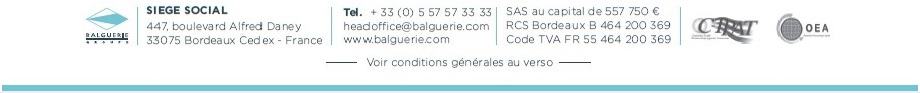 Quantité palettes / cartonsDimensions (m3) -Type de marchandises - (Vins, spiritueux, matériel promotionnel …)Poids brut - (kg)Valeur - (euros)□ Livraison par vos soins à nos entrepôts□ Enlèvement à vos chais □ W&S LOGISTICS à33520 BRUGESOU□ W&S LOGISTICS à93600 AULNAY SOUS BOISAdresse : 	Accessible aux semi-remorques                              □ OUI            □ NONHayon nécessaire ?                                                    □ OUI            □ NONTranspalette nécessaire ?                                         □ OUI	□ NONHoraires d’ouverture : 	Autres infos : 	